職場教育後の理解度確認テスト■GHSラベル表示に関する10問GHSとは何ですか。正しい説明文の番号を選びなさい。労働現場におけるリスクアセスメント手法化学品の分類および表示に関する世界調和システム食品添加物の安全性評価に関する国際標準化GHSラベルの目的は何ですか。正しいものの番号を選びなさい。製品の危険性、有害性を知り、事故や健康障害を防止すること製品の用途や使いやすさの優秀性を伝えて購入してもらうことラベルには何が書いてありますか。記載必須６項目に該当する番号を選びなさい。（複数選択）絵表示 注意喚起語危険有害性情報 注意書き 製品の名称や化学品の名称ラベル作成年月日 使用例供給者名および連絡先化学物質がもつ危険性とはどのようなことですか。該当する番号を選びなさい。（複数選択）火災や爆発などを起こす性質金属を腐らせる性質電気を通す性質 化学物質がもつ有害性とはどのようなことですか。該当する番号を選びなさい。（複数選択）がんを発生させる性質    食中毒を起こす性質    日焼けを起こす性質アレルギーを起こす性質   喘息を起こす性質絵表示は何種類ありますか。該当する番号を選びなさい。6種類8種類9種類10種類危険性を表す絵表示はどれですか。下の枠の中から該当する絵表示番号を選びなさい。（複数選択）健康有害性を表す絵表示はどれですか。下の枠の中から該当する絵表示番号を選びなさい。（複数選択）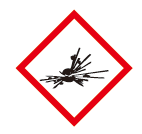 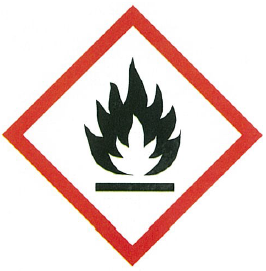 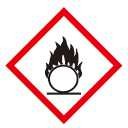 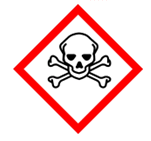 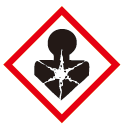 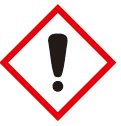 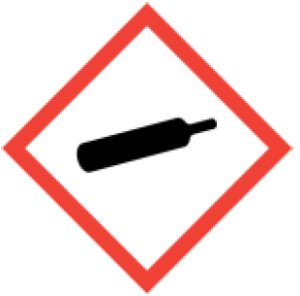 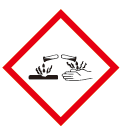 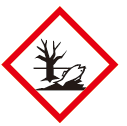 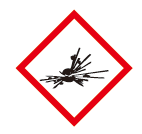 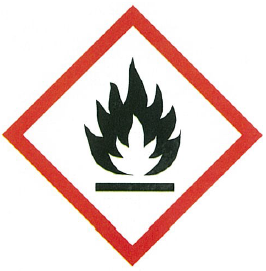 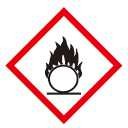 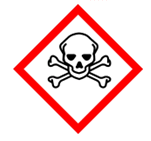 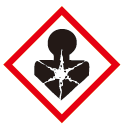 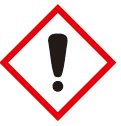 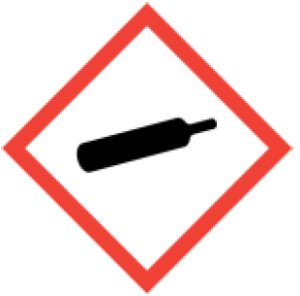 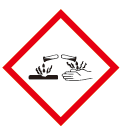 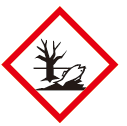 注意喚起語は何種類ありますか。2種類　　３種類　　４種類１０．注意喚起語で重大な危険有害性を表す言葉はどちらですか。① 危険② 警告　　　　　　　　　　　　　　　　　　　　　　　　　　　　　　　以上